Hope Middle School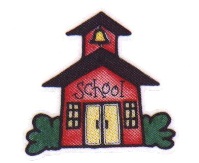 2995 Mills Road Greenville, NC 27858252-355-7071Dear Parents and Families,								August 2013I would like to welcome you back to school!  I will be your child’s 7th grade teacher this year for Homeroom and/or English Language Arts (ELA).  I hope that you enjoyed a wonderful summer!My name is Julia Yoshida and I am pleased to be on the teaching team at Hope Middle School.  I graduated from    in  with a degree in Middle Childhood Education.   After earning my degree, I spent three years teaching at an educational project in .  I lived in Los Angeles, California where I taught 5th grade for two years while earning my Master’s degree in Childhood & Adolescent Literacy from Loyola Marymount University.  I taught 6th grade for one year in North Carolina then two years of 7th grade in Boston, MA.  This is my third year at Hope Middle and I am very happy to begin this school year with you!My Class Policies:Grading:Tests/Essays & Projects:  40%Quizzes: 25%Classwork/Homework 25%Journal: 10%Behavior Management:My Behavior Management Policies/Rules follow those prescribed in the Student Handbook.  I will provide and track verbal warnings before applying consequences.  Although good behavior is expected, I also periodically offer class and individual motivation as a reward.Homework Policy:Homework will be assigned as a continued practice of classroom activities.  I expect that homework assigned will be completed the next day unless otherwise specified.  I will not tolerate late, incomplete, or missing homework.  I review homework thoroughly in order to assess student understanding of class material.  In case of illness, work must be made up within five days of the student’s return to school.This week you will receive important information from the school office andclassroom.  Please take the time to read and return the portions asking for your response and signature by the noted due date.  Feel free to contact me with any concerns that you may have about your child.  You may reach me through the main school office at (252) 355-7071, through my webpage (http://juliayoshidahope.weebly.com), or by email at yoshidj@pitt.k12.nc.us.  I look forward to working with you and your child this school year! Sincerely,